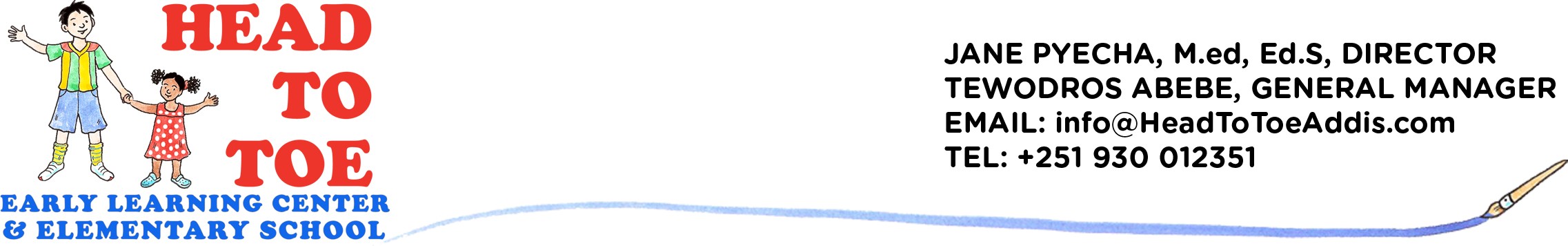 Registration Form School Year 2019/20Child’s Legal Name and Preferred Name 	/ 	Birth date: Month 	Day 	________ Year  	I would like to register my child for the following program:____ Students ages 6 – 24 months accompanied by their nanny□Monday □Tuesday □Wednesday □Thursday □Friday____ Students ages 2- 3 years as of August 2019	□ M/W/F	□ M – F____ Students ages 3 -5 years as of August 2019	□ M – FMy child will attend	□ 1/2 day to 12:30	□ Full day 3:30Primary Contact’s Name/ Relationship to student _________________________________ Mobile ______________________ Email ___________________________________Office Line ___________________ Land Line ________________________________Secondary Contact’s Name/ Relationship to student _________________________________ Mobile ______________________ Email ____________________________________Office Line ___________________ Land Line _________________________________The following people have permission to pick my child up from school:*Any one else must have written or oral notice from a parent before the student will be releasedTo complete registration and officially enroll your child, we need each of the following: 	 Signed Registration Form	 	Copy of Passport	 	Deposit Fee of $500/childNew students also need: 	 Medical Certificate dated within 3 months of start date 	Child Survey	Please note: Due to the complexities of the Ethiopian Tax Law all payments are finalRequired School Supplies/Participation:First Aid/ Emergency Information School Year 2019 – 2020In the event a parent cannot be reached, please contact:Name ______________Relationship_____________ Phone Number ______________ Name ______________Relationship_____________ Phone Number ______________In case of emergency, I:□ authorize you to transport my child to the recommended facilities listed in the handbook□ other _______________________	□ do not give you authorization to transport Please list any allergies/medical concerns your child has and our recommended course of action:__________________________________________________________________________________________________________________________________________My signature authorizes and agrees to:photos of my child, without name, to be posted on all official websites and publicationsadministering over the counter medicines listed in the Parent Handbook (2019/20 ed.) with the following exceptions ________________________________________- all policies/procedures outlined in the Parent Handbook 2019/20 ed.Parent’s Signature ________________________________ Date ___________________New Student Child Survey SY 2019- 2020We appreciate your time and effort in answering these questions so that we can best meet the needs of your child as they transition into a new school year.Has your child been in school before? ________ If other then H2T, please tell us about the programand their experience there __ 	How does your child feel about coming to school?  	What kinds of things comfort your child when they are sad, scared and/or uncomfortable in a new group of people?  	What is the language used most in the home?   	How does your child express their needs? i.e. bathroom, hunger and thirst?   	How long have you and/or your child been in Addis?	 	How do they feel about living/moving here?  	Does your child have a new caregiver in the home? If so, how is the relationship between them and your child at this time?    	Please list the names and ages of any siblings, pets, and extended family or others in Addis who are especially important to your child   	Is your child typically quiet, reserved, outgoing, humorous, other   	What activities, games, and/or toys is your child particularly interested in  	Other then a sibling, does your child already know someone at school?  	Is there anything else you would like us to know about your child?  	NameRelationshipPhone Number1)2)To be kept in your child’s bag:Sun Hat with child’s name inside JacketComplete change of clothes (Shirt, Pants, Socks & Shoes if possible)Diapers and wipes if neededTo be brought to school each day:1 lunch box with containers and utensils appropriate for the age of your childWater bottleOutfit that can be permanently decorated for Art DaysNeeded by end of year:2GB new flash/thumb driveIN PACKAGING for photos of your child over the year1GB new flash/thumb driveIN PACKAGING if ordering school photosParent involvement in their child’s education has life long effects on attitude toward and performance in school. Frequency, days and times are flexible – whatever you choose will have significant benefits to your child! We required each family to volunteer in at least one of the following areas – other interests are also encouraged and welcome!To respect families work schedules, for those parents unable to participate during the week, Parent and Me Saturdays are an optionParent involvement in their child’s education has life long effects on attitude toward and performance in school. Frequency, days and times are flexible – whatever you choose will have significant benefits to your child! We required each family to volunteer in at least one of the following areas – other interests are also encouraged and welcome!To respect families work schedules, for those parents unable to participate during the week, Parent and Me Saturdays are an option___ yoga/movement 	art___ dance/music 	reading_____ sports	____ cooking_____ crafts	____ tumbling____ 2nd language ____ drama____ active play ____ fun day 	 other